Domain Name RegistrationTo put a website on the internet you need a domain name e.g. www.joebloggs.co.ukDomain names can only be leased (rented) if they are available (i.e. not in use by anyone else)1) Go to www.123-reg.co.uk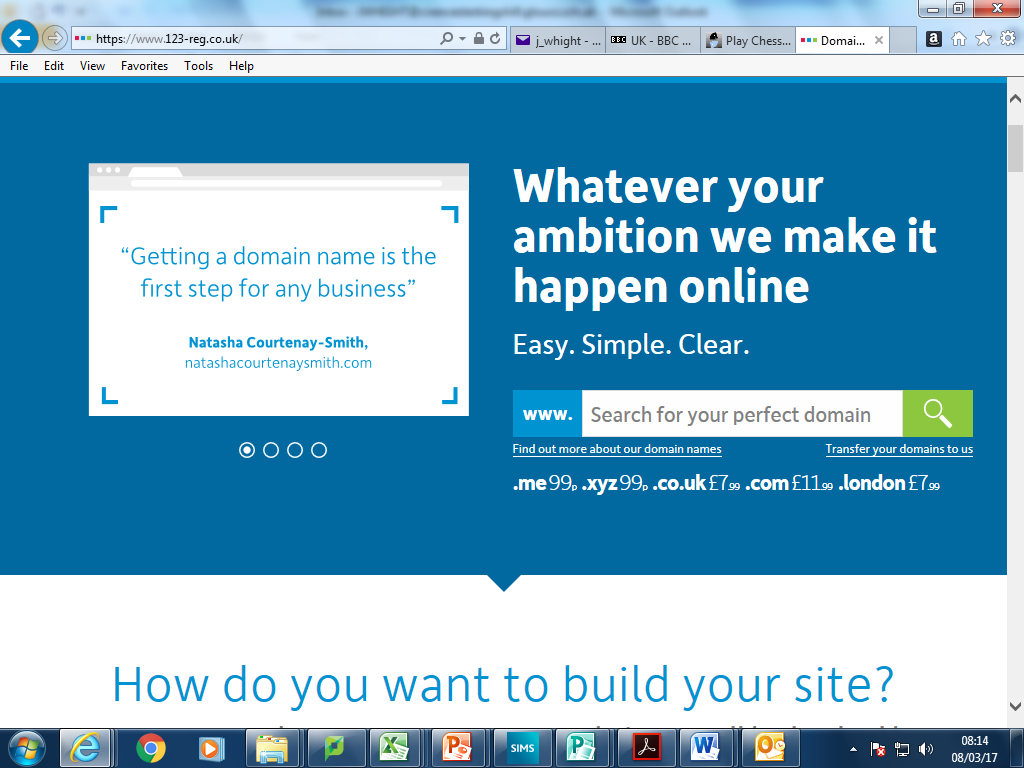 2) In the search box, key in your name3) When you see the results, examine the rental cost for the domain names that are available.4) If any of the domain names are taken, investigate those websites out of curiosity.